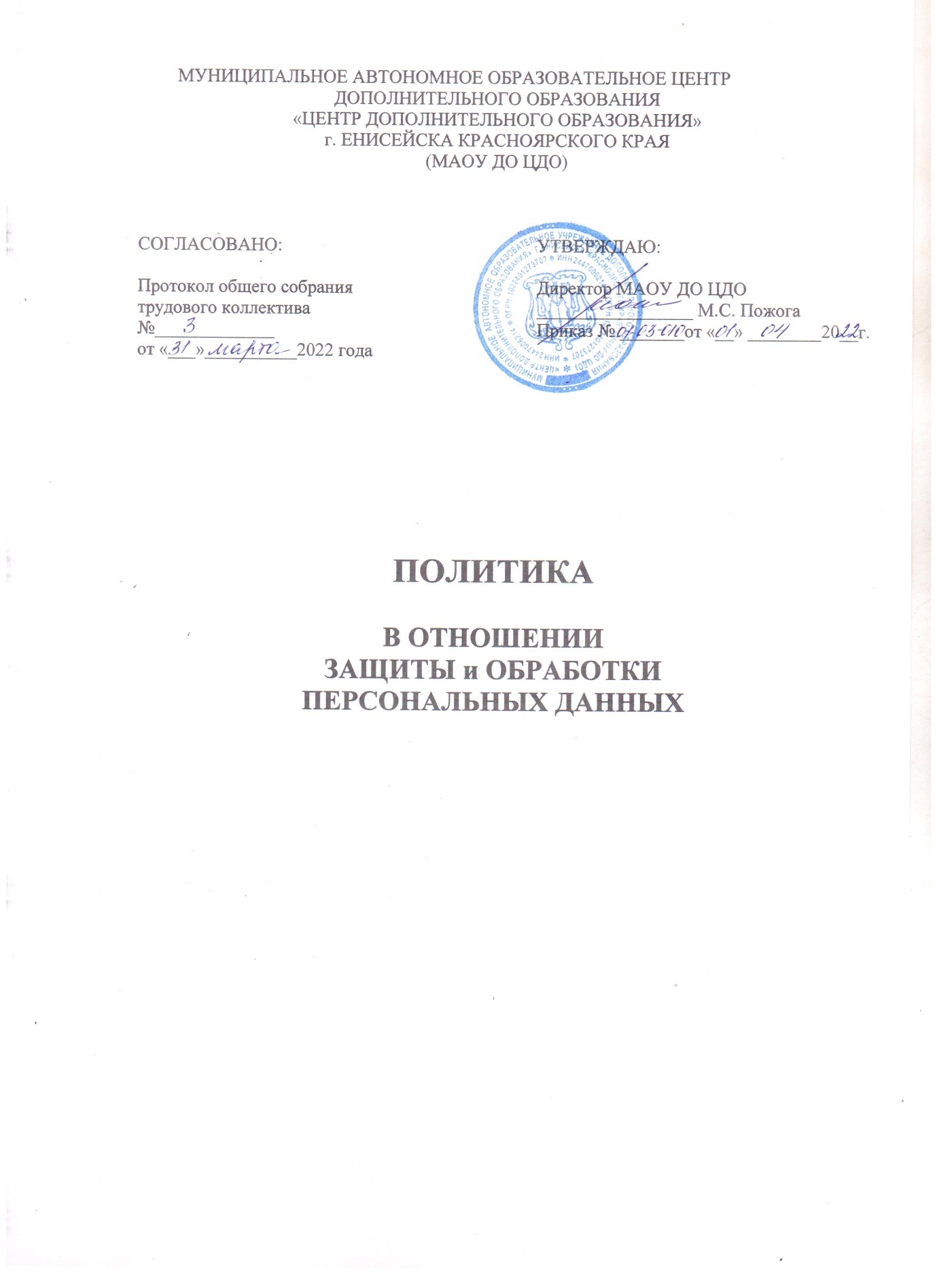 1. Общие положения1.1. Настоящая Политика Муниципального автономного образовательного учреждения дополнительного образования «Центр дополнительного образования» г. Енисейска Красноярского края в отношении обработки персональных данных (далее - Политика) разработана во исполнение требований п. 2 ч. 1 ст. 18.1 Федерального закона от 27.07.2006 № 152-ФЗ «О персональных данных» (далее – Закон о персональных данных) в целях обеспечения защиты прав и свобод человека и гражданина при обработке его персональных данных, в том числе защиты прав на неприкосновенность частной жизни, личную и семейную тайну.1.2. Политика действует в отношении всех персональных данных, которые обрабатывает Муниципальное автономное образовательное учреждение дополнительного образования «Центр дополнительного образования» (далее – Оператор МАОУ ДО ЦДО).1.3. Политика распространяется на отношения в области обработки персональных данных, возникшие у Оператора МАОУ ДО ЦДО как до, так и после утверждения настоящей Политики.1.4. Во исполнение требований ч. 2 ст. 18.1 Закона о персональных данных настоящая Политика публикуется в свободном доступе в информационно-телекоммуникационной сети Интернет на сайте Оператора МАОУ ДО ЦДО.2. Правовые основания обработки персональных данныхПолитика МАОУ ДО ЦДО в отношении организации обработки персональных данных определяется в соответствии со следующими нормативно-правовыми актами:- Конституция Российской Федерации,- Трудовой кодекс Российской Федерации,- Гражданский кодекс Российской Федерации,- Налоговый кодекс Российской Федерации,- Федеральный закон от 29.12.2012 г. № 273-ФЗ «Об образовании в Российской Федерации»,- Уставом Муниципального автономного образовательного учреждения дополнительного образования «Центр дополнительного образования» от 24.03.2022 г.3. Термины и принятые сокращенияПерсональные данные (ПД) – любая информация, относящаяся к прямо или косвенно определенному или определяемому физическому лицу (субъекту персональных данных).Персональные данные, разрешенные субъектом персональных данных для распространения – это персональные данные, доступ неограниченного круга лиц к которым предоставлен субъектом персональных данных путем дачи согласия на обработку персональных данных, разрешенных субъектом персональных данных для распространения.Оператор персональных данных (оператор) – государственный орган, муниципальный орган, юридическое или физическое лицо, самостоятельно или совместно с другими лицами организующие и (или) осуществляющие обработку персональных данных, а также определяющие цели обработки персональных данных, состав персональных данных, подлежащих обработке, действия (операции), совершаемые с персональными данными.Обработка персональных данных – любое действие (операция) или совокупность действий (операций) с персональными данными, совершаемых с использованием средств автоматизации или без их использования. Обработкаперсональныхданныхвключает в себя в том числе:сбор;запись;систематизацию;накопление;хранение;уточнение (обновление, изменение);извлечение;использование;передачу (предоставление, доступ);распространение;обезличивание;блокирование;удаление;уничтожение.Автоматизированная обработка персональных данных – обработка персональных данных с помощью средств вычислительной техники.Предоставление персональных данных – действия, направленные на раскрытие персональных данных определенному лицу или определенному кругу лиц.Распространение персональных данных – действия, направленные на раскрытие персональных данных неопределенному кругу лиц.Блокирование персональных данных – временное прекращение обработки персональных данных (за исключением случаев, если обработка необходима для уточнения персональных данных).Уничтожение персональных данных – действия, в результате которых становится невозможным восстановить содержание персональных данных в информационной системе персональных данных и (или) в результате которых уничтожаются материальные носители персональных данных.Обезличивание персональных данных – действия, в результате которых становится
невозможным без использования дополнительной информации определить принадлежность персональных данных конкретному субъекту персональных данных.Информационная система персональных данных – совокупность содержащихся в базах данных персональных данных и обеспечивающих их обработку, информационных технологий и технических средств.Трансграничная передача персональных данных – передача персональных данных на территорию иностранного государства органу власти иностранного государства, иностранному физическому лицу или иностранному юридическому лицу.Защита персональных данных – деятельность, направленная на предотвращение утечки защищаемых персональных данных, несанкционированных и непреднамеренных воздействий на защищаемые персональные данные.4. Порядок и условия обработки и хранение персональных данных4.1. Обработка персональных данных осуществляется ОператоромМАОУ ДО ЦДО в соответствии с требованиями законодательства Российской Федерации, а также с соблюдением требований конфиденциальности персональных данных, установленных ст. 7 Федерального закона «О персональных данных».4.2. Обработка персональных данных осуществляется с согласия субъектов персональных данных на обработку их персональных данных, а также без такового в случаях, предусмотренных законодательством Российской Федерации.4.3. Согласие на обработку персональных данных, разрешенных субъектом персональных данных для распространения, оформляется отдельно от иных согласий субъекта персональных данных на обработку его персональных данных.4.4. Согласие на обработку персональных данных, разрешенных субъектом персональных данных для распространения, может быть предоставлено Оператору МАОУ ДО ЦДО:непосредственно;с использованием информационной системы уполномоченного органа по защите прав субъектов персональных данных.4.5. Оператор МАОУ ДО ЦДОосуществляет как автоматизированную, так и неавтоматизированную обработку персональных данных.4.6. К обработке персональных данных допускаются работники ОператораМАОУ ДО ЦДО, в должностные обязанности которых входит обработка персональных данных.4.7. Обработка персональных данных осуществляется путем:получения персональных данных в устной и письменной форме непосредственно с согласия субъекта персональных данных на обработку или распространение его персональных данных;внесения персональных данных в журналы, реестры и информационные системы ОператораМАОУ ДО ЦДО;использования иных способов обработки персональных данных.4.8. Не допускается раскрытие третьим лицам и распространение персональных данных без согласия субъекта персональных данных, если иное не предусмотрено федеральным законом.4.9. Передача персональных данных органам дознания и следствия, в Федеральную налоговую службу, Пенсионный фонд, Фонд социального страхования и другие уполномоченные органы исполнительной власти и организации осуществляется в соответствии с требованиями законодательства Российской Федерации.4.10. Оператор МАОУ ДО ЦДОпринимает необходимые правовые, организационные и технические меры для защиты персональных данных от неправомерного или случайного доступа к ним, уничтожения, изменения, блокирования, распространения и других несанкционированных действий, в том числе:определяет угрозы безопасности персональных данных при их обработке;принимает локальные нормативные акты и иные документы, регулирующие отношения в сфере обработки и защиты персональных данных;назначает лиц, ответственных за обеспечение безопасности персональных данных в структурных подразделениях и информационных системах ОператораМАОУ ДО ЦДО;создает необходимые условия для работы с персональными данными;организует учет документов, содержащих персональные данные;организует работу с информационными системами, в которых обрабатываются персональные данные;хранит персональные данные в условиях, при которых обеспечивается их сохранность и исключается неправомерный доступ к ним;организует обучение работников ОператораМАОУ ДО ЦДО, осуществляющих обработку персональных данных.4.11. Оператор МАОУ ДО ЦДОосуществляет хранение персональных данных в форме, позволяющей определить субъекта персональных данных, не дольше, чем этого требуют цели обработки персональных данных, если срок хранения персональных данных не установлен федеральным законом, договором или соглашением.4.12. При сборе персональных данных, в том числе посредством информационно- телекоммуникационной сети интернет, ОператорМАОУ ДО ЦДО обеспечивает запись, систематизацию, накопление, хранение, уточнение (обновление, изменение), извлечение персональных данных граждан Российской Федерации с использованием баз данных, находящихся на территории Российской Федерации, за исключением случаев, указанных в Законе о персональных данных.4.13. Цели сбора и обработки персональных данных:4.13.1. Обработке подлежат только персональные данные, которые отвечают целям их обработки.4.13.2. Обработка ОператоромМАОУ ДО ЦДО персональных данных осуществляется в следующих целях:обеспечение соблюдения Конституции, федеральных законов и иных нормативных правовых актов Российской Федерации;осуществление своей деятельности в соответствии с Уставом МАОУ ДО ЦДО;ведениекадровогоделопроизводства;содействие работникам в трудоустройстве, получении образования и продвижении по службе, обеспечение личной безопасности работников, контроль количества и качества выполняемой работы, обеспечение сохранности имущества;привлечение и отбор кандидатов на работу у ОператораМАОУ ДО ЦДО;организация постановки на индивидуальный (персонифицированный) учет работников в системе обязательного пенсионного страхования;заполнение и передача в органы исполнительной власти и иные уполномоченные организации требуемых форм отчетности;осуществлениегражданско-правовыхотношений;ведение бухгалтерского учета;осуществление пропускного режима.4.13.3. Обработка персональных данных работников может осуществляться исключительно в целях обеспечения соблюдения законов и иных нормативных правовых актов.4.14. Категории субъектов персональных данных.4.14.1. Обрабатываются ПД следующих субъектов ПД:физические лица, состоящие с МАОУ ДО ЦДО в трудовых отношениях;физические лица, уволившиеся из МАОУ ДО ЦДО;физические лица, являющиеся кандидатами на работу;граждане, обращающиеся в МАОУ ДО ЦДО  для получения образовательных услуг (обучающихся, их родителей, законных представителей)4.14.2. В процессе своей уставной деятельности МАОУ ДО ЦДО осуществляет обработку следующих персональных данных, вышеуказанных категорий субъектов персональных данных, только применительно, к исключительно, относящимся непосредственно к ним правоотношениям:- фамилия, имя, отчество (в том числе предыдущие фамилии, имена и (или) отчества, в случае их изменения);- число, месяц, год рождения;- пол;- место рождения;- информация о гражданстве;- вид, серия, номер документа, удостоверяющего личность, наименование органа, выдавшего его, дата выдачи;- адрес места жительства (адрес регистрации, фактического проживания);- адрес (с указанием индекса) для почтовой отправки документов и других материалов контрагенту, обучающемуся;- полный номер контактного телефона (рабочего, мобильного), факса,  адрес электронной почты или сведения о других способах связи;- должность;- реквизиты документа, подтверждающего регистрацию в системе индивидуального (персонифицированного) учета (номер СНИЛС);- идентификационный номер налогоплательщика;- реквизиты свидетельства государственной регистрации актов гражданского состояния;- семейное положение, состав семьи и сведения о близких родственниках;- сведения о трудовой деятельности, в том числе сведения о трудовом, страховом, специальном и общем стаже;- сведения о воинском учете и реквизиты документов воинского учета;- сведения об имеющемся образовании, в том числе о послевузовском профессиональном образовании (наименование, год окончания, реквизиты документа, квалификация, специальность по документу об образовании);- информация о владении иностранными языками, степень владения;- медицинское заключение по результатам прохождения обязательных предварительных  и периодических медосмотров (обследований);- фотографии;Информация, содержащаяся в договоре, дополнительных к нему соглашениях;- документ о наличии (отсутствии) судимости и (или) факта уголовного преследования либо о прекращении уголовного преследования по реабилитирующим основаниям;- сведения о профессиональной переподготовке и (или) повышении квалификации;- информация о ежегодных оплачиваемых отпусках, учебных отпусках и отпусках без сохранения денежного содержания;- реквизиты банковского счета;- иные персональные данные, собираемые в целях исполнения требований действующего законодательства Российской Федерации в сфере образования;- иные персональные данные, необходимые для достижения целей, предусмотренных настоящей Политикой.4.15. ПД, обрабатываемые ОператоромМАОУ ДО ЦДО:данные, полученные при осуществлении трудовых отношений;данные, полученные для осуществления отбора кандидатов на работу;данные, полученные при осуществлении своей деятельности в соответствии с Уставом МАОУ ДО ЦДО.4.16. Хранение ПД.4.16.1. ПД субъектов могут быть получены, проходить дальнейшую обработку и передаваться на хранение как на бумажных носителях, так и в электронном виде.4.16.2. ПД, зафиксированные на бумажных носителях, хранятся в запираемых шкафах.4.16.3. ПД субъектов, обрабатываемые с использованием средств автоматизации в разных целях, хранятся в разных папках.4.16.4. Не допускается хранение и размещение документов, содержащих ПД, в открытых электронных каталогах (файлообменниках) в ИСПД.4.16.5. Хранение ПД в форме, позволяющей определить субъекта ПД, осуществляется не дольше, чем этого требуют цели их обработки, и они подлежат уничтожению по достижении целей обработки или в случае утраты необходимости в их достижении.4.17. Уничтожение ПД.4.17.1. Уничтожение документов (носителей), содержащих ПД, производится путем сожжения, дробления (измельчения), химического разложения, превращения в бесформенную массу или порошок. Для уничтожения бумажных документов допускается применение шредера.4.17.2. ПД на электронных носителях уничтожаются путем стирания или форматирования носителя.4.17.3. Факт уничтожения ПД подтверждается документально актом об уничтожении носителей.5. Защита персональных данных5.1. В соответствии с требованиями нормативных документов ОператоромМАОУ ДО ЦДО создана система защиты персональных данных (СЗПД), состоящая из подсистем правовой, организационной и технической защиты.5.2. Подсистема правовой защиты представляет собой комплекс правовых, организационно-распорядительных и нормативных документов, обеспечивающих создание, функционирование и совершенствование СЗПД.5.3. Подсистема организационной защиты включает в себя организацию структуры управления СЗПД, разрешительной системы, защиты информации при работе с сотрудниками, партнерами и сторонними лицами.5.4. Подсистема технической защиты включает в себя комплекс технических, программныхсредств, обеспечивающих защиту ПД.5.5. Основными мерами защиты ПД, используемыми Оператором МАОУ ДО ЦДО, являются:5.5.1. Назначение лица, ответственного за обработку ПД, которое осуществляет организацию обработки ПД, обучение и инструктаж, внутренний контроль за соблюдением учреждением и его работниками требований к защите ПД.5.5.2. Определение актуальных угроз безопасности ПД при их обработке в ИСПД и разработка мер и мероприятий по защите ПД.5.5.3. Разработка политики в отношении обработки персональных данных.5.5.4. Установление правил доступа к ПД, обрабатываемым в ИСПД, а также обеспечение регистрации и учета всех действий, совершаемых с ПД в ИСПД.5.5.5. Установление индивидуальных паролей доступа сотрудников в информационную систему в соответствии с их производственными обязанностями.5.5.6. Соблюдение условий, обеспечивающих сохранность ПД и исключающих
несанкционированный к ним доступ.5.5.7. Обнаружение фактов несанкционированного доступа к персональным данным и принятие мер.5.5.8. Восстановление ПД, модифицированных или уничтоженных вследствие
несанкционированного доступа к ним.5.5.9. Обучение работников ОператораМАОУ ДО ЦДО, непосредственно осуществляющих обработку персональных данных, положениям законодательства РФ о персональных данных, в том числе требованиям к защите персональных данных, документам, определяющим политику Оператора в отношении обработки персональных данных, локальным актам по вопросам обработки персональных данных.5.5.10. Осуществление внутреннего контроля и аудита.6. Основные права субъекта ПД и обязанности Оператора6.1. Основные права субъекта ПД.Субъект имеет право на доступ к его персональным данным и следующим сведениям:подтверждение факта обработки ПД ОператоромМАОУ ДО ЦДО;правовые основания и цели обработки ПД;цели и применяемые ОператоромМАОУ ДО ЦДО способы обработки ПД;наименование и место нахождения ОператораМАОУ ДО ЦДО, сведения о лицах (за исключением работников Оператора), которые имеют доступ к ПД или которым могут быть раскрыты ПД на основании договора с Оператором или на основании федерального закона;сроки обработки персональных данных, в том числе сроки их хранения;порядок осуществления субъектом ПД прав, предусмотренных настоящим Федеральным законом;наименование или фамилия, имя, отчество и адрес лица, осуществляющего обработку ПД по поручению Оператора, еслиобработкапоручена или будет поручена такому лицу;обращение к Оператору и направление ему запросов;обжалование действий или бездействия Оператора.6.2. Обязанности Оператора.Оператор обязан:при сборе ПД предоставить информацию об обработке ПД;в случаях если ПД были получены не от субъекта ПД, уведомить субъекта;при отказе в предоставлении ПД субъекту разъясняются последствия такого отказа;опубликовать или иным образом обеспечить неограниченный доступ к документу, определяющему его политику в отношении обработки ПД, к сведениям о реализуемых требованиях к защите ПД;принимать необходимые правовые, организационные и технические меры или обеспечивать их принятие для защиты ПД от неправомерного или случайного доступа к ним, уничтожения, изменения, блокирования, копирования, предоставления, распространения ПД, а также от иных неправомерных действий в отношении ПД;давать ответы на запросы и обращения субъектов ПД, их представителей и уполномоченного органа по защите прав субъектов ПД.7. Актуализация, исправление, удаление и уничтожение персональных данных, ответы на запросы субъектов на доступ к персональным данным7. Актуализация, исправление, удаление и уничтожение персональных данных, ответы на запросы субъектов на доступ к персональным данным7.1. Подтверждение факта обработки персональных данных Оператором, правовые основания и цели обработки персональных данных, а также иные сведения, указанные в ч. 7 ст. 14 Закона о персональных данных, предоставляются Оператором субъекту персональных данных или его представителю при обращении либо при получении запроса субъекта персональных данных или его представителя.В предоставляемые сведения не включаются персональные данные, относящиеся к другим субъектам персональных данных, за исключением случаев, когда имеются законные основания для раскрытия таких персональных данных.Запросдолженсодержать:номер основного документа, удостоверяющего личность субъекта персональных данных или его представителя, сведения о дате выдачи указанного документа и выдавшем его органе;сведения, подтверждающие участие субъекта персональных данных в отношениях с Оператором (номер договора, дата заключения договора, условное словесное обозначение и (или) иные сведения), либо сведения, иным образом подтверждающие факт обработки персональных данных Оператором;подпись субъекта персональных данных или его представителя.Запрос может быть направлен в форме электронного документа и подписан электронной подписью в соответствии с законодательством Российской Федерации.Если в обращении (запросе) субъекта персональных данных не отражены в соответствии с требованиями Закона о персональных данных все необходимые сведения или субъект не обладает правами доступа к запрашиваемой информации, то ему направляется мотивированный отказ.Право субъекта персональных данных на доступ к его персональным данным может быть ограничено в соответствии с ч. 8 ст. 14 Закона о персональных данных, в том числе, если доступ субъекта персональных данных к его персональным данным нарушает права и законные интересы третьих лиц.7.2. В случае выявления неточных персональных данных при обращении субъекта персональных данных или его представителя либо по их запросу или по запросу Роскомнадзора Оператор осуществляет блокирование персональных данных, относящихся к этому субъекту персональных данных, с момента такого обращения или получения указанного запроса на период проверки, если блокирование персональных данных не нарушает права и законные интересы субъекта персональных данных или третьих лиц.В случае подтверждения факта неточности персональных данных Оператор на основании сведений, представленных субъектом персональных данных или его представителем либо Роскомнадзором, или иных необходимых документов уточняет персональные данные в течение семи рабочих дней со дня представления таких сведений и снимает блокирование персональных данных.7.3. В случае выявления неправомерной обработки персональных данных при обращении (запросе) субъекта персональных данных или его представителя либо Роскомнадзора Оператор осуществляет блокирование неправомерно обрабатываемых персональных данных, относящихся к этому субъекту персональных данных, с момента такого обращения или получения запроса.7.4. При достижении целей обработки персональных данных, а также в случае отзыва субъектом персональных данных согласия на их обработку персональные данные подлежат уничтожению, если:иное не предусмотрено договором, стороной которого, выгодоприобретателем или поручителем по которому является субъект персональных данных;Оператор не вправе осуществлять обработку без согласия субъекта персональных данных на основаниях, предусмотренных Законом о персональных данных или иными федеральными законами;иное не предусмотрено другим соглашением между Оператором и субъектом персональных данных.8. Заключительные положения8.1. Ответственность за нарушение требований законодательства Российской Федерации и нормативных документов МАОУ ДО ЦДО в области персональных данных определяется в соответствии с законодательством Российской Федерации.8.2. Настоящая Политика вступает в силу с момента утверждения и действует бессрочно до принятия новой Политики.8.3. Все изменения и дополнения к настоящей Политике должны быть утверждены директором МАОУ ДО ЦДО.